В Оргкомитет районного конкурса «Учитель года -2020»Ковляр Евгении Анатольевны,учителя русского языка и литературыМУНИЦИПАЛЬНОГО  БЮДЖЕТНОГО  ОБЩЕОБРАЗОВАТЕЛЬНОГО УЧРЕЖДЕНИЯ «ЗАВЬЯЛОВСКАЯ СРЕДНЯЯОБЩЕОБРАЗОВАТЕЛЬНАЯ ШКОЛА №1 ЗАВЬЯЛОВСКОГО РАЙОНА»заявлениеЯ, Ковляр Евгения Анатольевна, подтверждаю правильность изложенной в заявке информации.В соответствии с Федеральным законом Российской Федерации от 27.07.2006 г. 152- ФЗ «О персональных данных», даю согласие на обработку своих персональных данных в рамках организации и проведения Конкурсных мероприятий, а именно:1. разрешаю зарегистрировать в базе данных участников Конкурсных мероприятий путем записи персональных данных Анкеты участника;2. разрешаю в рамках организации и проведения указанных мероприятий вести обработку персональных данных с использованием средств автоматизации или без использования таких средств;3. разрешаю дальнейшую передачу персональных данных в государственные органы с целью совершения действий в соответствии Законами Российской Федерации;4. разрешаю передачу моих персональных данных третьим лицам (организациям), которые в соответствии с договором с Организатором Конкурса осуществляют организационные мероприятия;5. разрешаю в рамках организации и проведения указанных мероприятий распространение персональных данных (фотографии, ФИО, дата рождения, место работы, стаж работы, личные интересы, общественная деятельность) путем размещения в Интернете, буклетах и периодических образовательных изданиях с возможностью редакторской обработки, а также в целях подготовки раздаточных материалов, листов регистрации, листов оценки работ членами жюри, итоговых бюллетеней и каталогах.При этом:1. Организатор Конкурса гарантирует обеспечение сохранности базы данных участников от несанкционированного доступа.2. Организатор Конкурса гарантирует, что персональные данные участника Конкурса будут использованы только для целей организации и проведения указанных мероприятий.3. Согласие на обработку персональных данных действует до момента завершения совершения всех действий, связанных с организацией и проведением указанных мероприятий Конкурса в соответствии с Положением об их проведении.«11» октября 2019 г.          __________________                                                                                                   (подпись)                                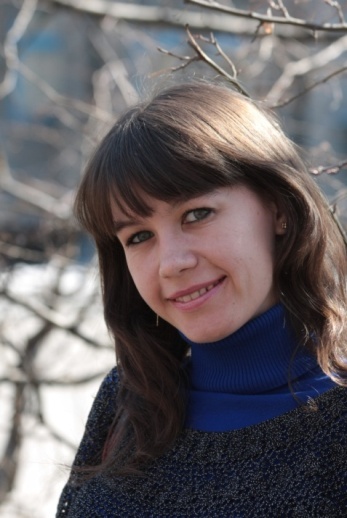 Правильность сведений, представленных в информационной карте, подтверждаю: ______________________(Ковляр Евгения Анатольевна)                                                                         (подпись)                        «11» октября 2019 г.(фотопортрет 
46 см)Информационная карта участника районного конкурса «Учитель года – 2020»КовлярЕвгении Анатольевны1. Общие сведения1. Общие сведенияМуниципальный районЗавьяловскийНаселенный пунктЗавьялово2. Работа2. РаботаМесто работы (наименование образовательного учреждения в соответствии с уставом)МУНИЦИПАЛЬНОЕ БЮДЖЕТНОЕ ОБЩЕОБРАЗОВАТЕЛЬНОЕ УЧРЕЖДЕНИЕ «ЗАВЬЯЛОВСКАЯ СРЕДНЯЯ ОБЩЕОБРАЗОВАТЕЛЬНАЯ ШКОЛА №1 ЗАВЬЯЛОВСКОГО РАЙОНА»Адрес школьного сайта в Интернетеhttp://scoolzvl.ucoz.ru/Занимаемая должностьУчительПреподаваемые предметыРусский язык и литератураКлассное руководство в настоящее время, в каком классе 5г классОбщий трудовой стаж (полных лет на момент заполнения анкеты)8 летпедагогический стаж (полных лет на момент заполнения анкеты)8 летКвалификационная категория, год присвоения1 квалификационная категория, 2015 г.Почетные звания и награды (наименования и даты получения)нетПослужной список (места и сроки работы за последние 10 лет)МУНИЦИПАЛЬНОЕ БЮДЖЕТНОЕ ОБЩЕОБРАЗОВАТЕЛЬНОЕ УЧРЕЖДЕНИЕ «ЗАВЬЯЛОВСКАЯ СРЕДНЯЯ ОБЩЕОБРАЗОВАТЕЛЬНАЯ ШКОЛА №1 ЗАВЬЯЛОВСКОГО РАЙОНА»Преподавательская деятельность по совместительству (место работы и занимаемая должность)нет3. Образование3. ОбразованиеНазвание и год окончания учреждения профессионального образованияАлтГПА, 2011 г., филологический факультетСпециальность, квалификация по диплому«Русский язык и литература», учитель русского языка и литературыДополнительное профессиональное образование за последние три года (наименование образовательных программ, модулей, стажировок и т.п., места и сроки их получения)нетЗнание иностранных языков (укажите уровень владения)Немецкий (со словарем)Основные  публикации (в т.ч. брошюры, книги)Публикации на сайтах:1) Образовательный портал «Знанио» - авторская разработка конспекта урока и презентации «Определение» 5 класс2) Образовательный портал «Знанио»  авторская разработка мастер-класса «Использование облака слов на уроках русского языка»4. Общественная деятельность4. Общественная деятельностьЯвляется ли членом профсоюзной организации? Если да, то указать функционалЧлен профсоюза работников образованияУчастие в общественных организациях, объединениях (наименование, направление деятельности)Участие в деятельности управляющего (школьного) советаСекретарь педагогического совета школыУчастие в разработке и реализации муниципальных, региональных, федеральных, международных программ и проектов (с указанием статуса участия)нет5. Семья5. СемьяСемейное положение (фамилия, имя, отчество и профессия супруга)Замужем (супруг – Ковляр Владислав Владимирович, бульдозерист)Дети (имена и возраст)Сын Михаил 7 лет,дочь Мария 3 годаДосугДосугХоббиВязание, пишу стихиСпортивные увлечениялыжиСценические талантыАктерское исполнение Контакты КонтактыРабочий адрес с индексом658620 Алтайский край, Завьяловский район, с. Завьялово, ул. Школьная, д7Рабочий телефон с междугородним кодом+7 (38562) 22296Факс с междугородним кодомнетРабочая электронная почтаscoolzvl1@rambler.ruДомашний телефон с междугородним кодомнетМобильный телефон89237134446, 89059854707Личная электронная почтаkovlyarevgenia@yandex.ruАдрес личного сайта, страницы, блогаnsportal.ru/evgeniya-kovlyarДокументыДокументыПаспорт 0112789822 выдан ТП УФМС России по Алтайскому краю в с. Завьялово 08.06.2013ИНН226801300005Свидетельство пенсионного государственного страхования СНИЛС)132-840-635 43Профессиональные ценностиПрофессиональные ценностиПедагогическое кредо участника«Ничему тому, что важно знать, научить нельзя – все, что может сделать учитель, – это указать дорожки» (Р. Олдингтон).Почему нравиться работать в школеВсегда, с самого детства, я старалась помочь тем, кто меня окружал. И сейчас, работая в школе, я понимаю, что, поддерживая своих маленьких подопечных, помогая им получить новые знания, новые положительные эмоции, я и сама становлюсь счастливее. Профессиональные и личностные ценности, наиболее близкие участникуОтветственное отношение к работе, честность, справедливость, доброжелательность, умение принимать детей такими, какие они есть, способность признавать свои ошибкиЛюбимое изречение, афоризм, пословица, поговоркаТе, у которых мы учимся, правильно называются нашими учителями, но не всякий, кто учит нас, заслуживает это имя (Иоганн Вольфганг Гёте)10. Дополнительная информация10. Дополнительная информацияУчебное занятие (Тема, класс, оборудование, учебник, программа).«Этимология слова»; 6 класс;  компьютер, слайд-проектор, музыкальные колонки; учебник русского языка, авторы: Т.А. Ладыженская и др. программа по русскому языку под ред. Т.А. Ладыженской.Разговор с учащимися (Тема, класс, оборудование)«Пусть мы так не похожи» Возрастная группа: 5-8 класс.